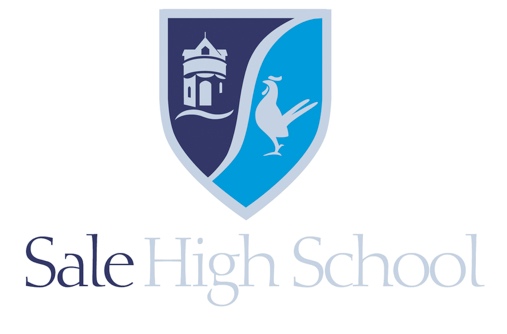 SALE HIGH SCHOOLPERSON SPECIFICATIONTEACHER OF SCIENCEQUALIFICATIONS AND PROFESSIONAL DEVELOPMENTEssentialDesirableQualified Teacher StatusA degreeAn honours degreeExperience of teaching in a comprehensive schoolKNOWLEDGE AND UNDERSTANDINGKnowledge of National Curriculum for ScienceCope securely with subject related questions pupils raiseUnderstand how pupils’ learning is affected by their physical, intellectual, emotional and social developmentICT fluencyFamiliar with subject specific health and safety requirements and plan lessons to avoid potential hazardsPLANNING; the ability to:Identify, clear teaching objectives and content and specify how these will be taught and assessedSet tasks which challenge all pupils and ensure high levels of pupil interestSet clear targets for pupils’ learningProvide clear structures for lessons and for sequences of lessons, in the short , medium and longer term which maintain pace, motivation and challenge for all pupilsMake effective use of assessment information when planningEnsure effective coverage of examination syllabuses and NC programmes of studyTEACHING AND CLASS MANAGEMENT; the ability to:Monitor and intervene when teaching to ensure good/outstanding learning and disciplineSet high standards of behaviour through well focused teaching and positive relationshipsUse teaching methods which sustain the momentum of pupils’ work and keep all pupils engaged, interested and motivatedMONITORING, ASSESSMENT, RECORDING, REPORTING; the ability to:Mark and monitor pupils’ assigned class work and homework providing constructive feedback and setting targets for pupils progress in line with school policyAssess and record each pupil’s progress systematicallyPrepare and present information reports to parentsAssess pupils against attainment targetsOTHER PROFESSIONAL REQUIREMENTSUndertake duties as set out in the Teachers’ Pay and Conditions documentUnderstand teachers’ legal liabilities and responsibilitiesEstablish good relationships with colleaguesCarry out  duties in accordance with guidance from their line managerParticipate in continued professional development